Všeobecne záväzné nariadenia obecného zastupiteľstva v Malčiciach  3/2014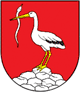 o miestnej dani za užívanie verejného priestranstvaNávrh VZN č. 3/2014 bol zverejnený na pripomienkovanie:                                                                                        od dňa: 7.7.2014 do 23.7.2014Všeobecne záväzné nariadenie obce schválené dňa:                                  23.7.2014             Uznesením OZ číslo:                                                                        36/2014                         VZN č. 3/2014 zverejnené na informačnej tabuli, dňa:                            23.7.2014  VZN č. 3/2014 nadobúda účinnosť, dňa:                                                     8.8.2014Obecné zastupiteľstvo obce Malčice v zmysle ustanovenia § 4 ods. 3 písm. c), §6 a §11 ods. 4 písm. d), e) a g) zákona SNR č. 369/1990 Zb. o obecnom zriadení v znení neskorších právnych predpisov a v súlade s § 36 súvisiacich ustanovení zákona č. 582/ 2004 Z. z. o miestnych daniach a miestnom poplatku za komunálne odpady a drobné stavebné odpady (ďalej len „zákon o miestnych daniach a poplatku“), v znení neskorších predpisov a novely zákona č. 582/2004 Z. z. vykonanej zákonom č. 286/2012 Z. z. vydáva pre obec Malčice toto    I. časťZákladné ustanovenia1. Predmetom tohto všeobecne záväzného nariadenia je určenie náležitosti miestnej dane za užívanie verejného priestranstva v obci Malčice podľa splnomocňovacieho ustanovenia § 36 zákona č. 582/ 2004 Z. z. správcom dane.2. Zdaňovacím obdobím za užívanie verejného priestranstva je – doba – každý aj začatý deň, počas ktorého sa skutočne osobitne užíva verejné priestranstvo. II. časť Vymedzenie predmetu dane1. Verejnými priestranstvami v obci sú: a/ miesta na miestnej komunikácii – ulica Nová, Májová, Partizánska, Hušták, Medzvedz, ulica pri parku – teda vedľajšie cestné komunikácie v celej svojej dĺžke a v šírke od krajnice po krajnicu b/ vybudovaný chodník, park, príp. aj upravená plocha pre chodenie obyvateľov na celom území obcec/ všetky neknihované parcely v intraviláne obce d/ areál ZŠ s MŠ a pozemky vo vlastníctve obce III. časť   Oznamovacia povinnosť, vyrubenie dane a platenie dane1.  Daňovník je povinný písomne oznámiť správcovi dane svoj zámer osobitného užívania verejného priestranstva podľa § 34 a) odst. 1) najneskôr v deň vzniku daňovej povinnosti.2. V oznámení daňovník uvedie:a/ fyzická osoba: meno, priezvisko, dátum narodenia, adresu TPb/ právnická osoba : názov alebo obchodné meno, sídlo, IČOC/ údaje rozhodujúce na určenie dane – účel, miesto, obdobie, v prípade potreby veľkosť záberu užívania verejného priestranstvaIV. časť Sadzba dane1. Obec určuje nasledovnú sadzbu dane za užívanie verejného priestranstva:a)  7,00€ za každý aj začatý deň, za umiestnenie zariadenia, slúžiaceho na poskytovanie ambulantných služieb ( napr. brúsenie nožov, oprava dáždnikov, čistenie peria ..)   b)  7,00€  za každý aj začatý deň pre účely ambulantného predaja potravinárskych výrobkov, ovocia, zeleniny, stromčekov, odevov, posteľného oblečenia, obuvi, kŕmnych zmesí, drogistického tovaru, kozmetiky, domácich potrieb apod.      c)  7,00€  za každý aj začatý deň pre účely ambulantného výkupu orechov, starého železa, starého nábytku, starého peria a pod. d)  7,00€ za dočasné, alebo trvalé parkovanie osobného vozidla na verejnom priestranstve za každý začatý deňe)  10,00€ za dočasné alebo trvalé parkovanie nákladného vozidla a ostatných vozidiel, mimo osobných vozidiel na verejnom  priestranstve za každý začatý deň a každé vozidlo f)  0,40€ za umiestnenie skládky za každý aj začatý m2 a každý aj začatý deňg) 20,00€ za umiestnenie zariadenia cirkusu, lunaparku, kolotočov a iných atrakcií za každý začatý deňh) 0,10€ za umiestnenie stavebného zariadenia za každý začatý  m2 a každý aj začatý deň   2.  V prípade konania príležitostných športových a kultúrnych akcií sa neuplatní sadzba dane za ambulantný predaj a stanovuje sa nasledovne:20,- € pri predaji občerstvenia a pri predaji občerstvenia spojeného s predajom alkoholických nápojov za každý aj začatý deň .V. časť Prechodné a záverečné ustanovenia1. týmto VZN sa zrušuje VZN 4/20132. Návrh Všeobecne záväzného nariadenia č. 3/ 2014 schválilo Obecné zastupiteľstvo obce Malčice na svojom  zasadnutí dňa 23.7.2014 uznesením č. 36/2014  a bol zverejnený na pripomienkovanie od 7.7.2014  do 23.7.20143. Všeobecne záväzné nariadenie č. 3/2014  schválilo obecné zastupiteľstvo obce Malčice na zasadnutí OZ dňa  23.7.2014  uznesením č. 36/20144.  Všeobecne záväzné nariadenie č. 3/2014 nadobúda účinnosť dňom  8.8.2014                                                                                          Lopašovský František                                                                                                    starosta obce